DEEP USE ONLYTOWN:                   PREM: CLIENT:                     REPORT ID: 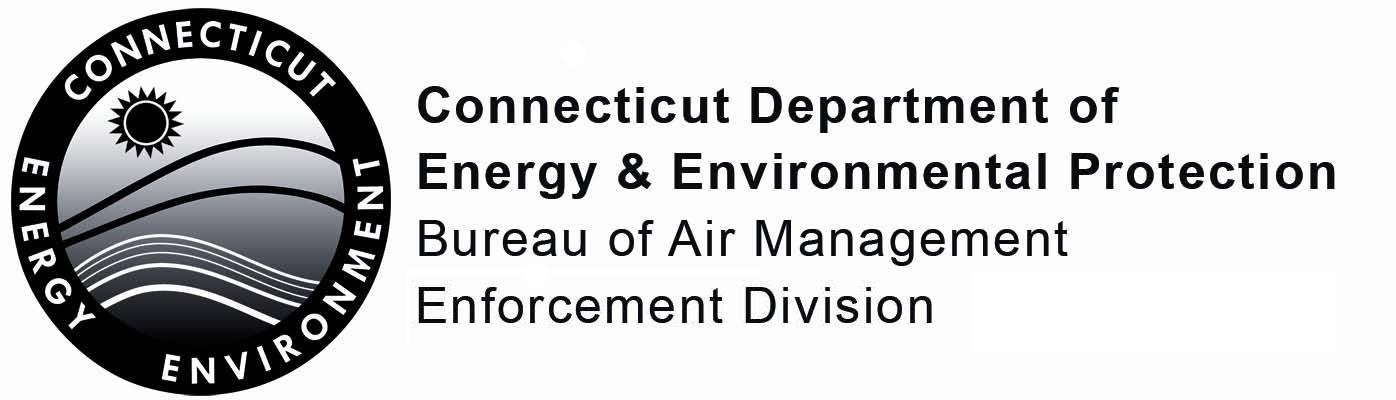 RCSA §22a-174-33a Annual Compliance Certification FormPart I:  Facility InformationPart II:  EmissionsPart IV:  CertificationThe authorized representative for the owner or operator and the individual(s) responsible for actually preparing the certification must sign this part. The certification will be considered incomplete unless all required signatures are provided. The Annual Compliance Certification Form (ACC) must be submitted on or before March 1st in each year after the submittal of a Notification of Operation Under RCSA §22A-174-33a. All owners and operators who have submitted a Notification of Operation pursuant to this section must submit the ACC until such time the owner or operator submits a Notification to Cease Operation pursuant to this section. Completed forms may be submitted either electronically via e-mail to DEEP.CACU@ct.gov (preferred method) or via mail to:Supervisor
Compliance Analysis & Coordination Unit
Bureau of Air Management
Department of Energy and Environmental Protection
79 Elm Street. 5th Floor
Hartford, CT 06106-5127 Note: Forms submitted electronically via e-mail must be submitted as PDFs. Electronic signatures on completed forms will be accepted either as a digital signature on a PDF or a printed, signed, and scanned copy of the ACC submitted via e-mail. 
If you have any questions, you may contact the Bureau of Air Management – Compliance Analysis and Coordination Unit (CACU) at (860) 424-4152 or DEEP.CACU@ct.gov. 	1.	Facility Name:      Mailing Address:       City/Town:       	State:   	Zip Code:        -    Business Phone:     -   -    	ext.      	Fax:      -   -    Contact Person:       	Title:      E-Mail:               Has the facility name, mailing address, contact person or contact information changed in the past year?     Yes      No2.   Premises Address:       City/Town:       	State:   	Zip Code:        -    3.	Date facility commenced operation in accordance with RCSA §22a-174-33a:   /  /    4.	Compliance Certification Period (end date should be December 31st, unless submitted with a Notification to Cease Operation Under §22a-174-33a):       From:    /  /    	To:    /  /    
5.	Was the facility in compliance with all conditions and applicable requirements of RCSA §22a-174-33a during the compliance certification period?	  Yes	   NoPursuant to RCSA §22a-174-33a(e)(1)(C), a log of annual actual emissions of each regulated air pollutant emitted from the premises must be maintained. For each pollutant identified below, report actual emissions for the preceding calendar year (expressed as tons per year). In the case of hazardous air pollutants (HAPs) report aggregate emissions of all HAPs as well as the largest individual HAP emitted from the premises during the calendar year.Pursuant to RCSA §22a-174-33a(e)(1)(C), a log of annual actual emissions of each regulated air pollutant emitted from the premises must be maintained. For each pollutant identified below, report actual emissions for the preceding calendar year (expressed as tons per year). In the case of hazardous air pollutants (HAPs) report aggregate emissions of all HAPs as well as the largest individual HAP emitted from the premises during the calendar year.Pursuant to RCSA §22a-174-33a(e)(1)(C), a log of annual actual emissions of each regulated air pollutant emitted from the premises must be maintained. For each pollutant identified below, report actual emissions for the preceding calendar year (expressed as tons per year). In the case of hazardous air pollutants (HAPs) report aggregate emissions of all HAPs as well as the largest individual HAP emitted from the premises during the calendar year.Pursuant to RCSA §22a-174-33a(e)(1)(C), a log of annual actual emissions of each regulated air pollutant emitted from the premises must be maintained. For each pollutant identified below, report actual emissions for the preceding calendar year (expressed as tons per year). In the case of hazardous air pollutants (HAPs) report aggregate emissions of all HAPs as well as the largest individual HAP emitted from the premises during the calendar year.Pursuant to RCSA §22a-174-33a(e)(1)(C), a log of annual actual emissions of each regulated air pollutant emitted from the premises must be maintained. For each pollutant identified below, report actual emissions for the preceding calendar year (expressed as tons per year). In the case of hazardous air pollutants (HAPs) report aggregate emissions of all HAPs as well as the largest individual HAP emitted from the premises during the calendar year.PM-2.5PM-10SOxNOxHAPHAPVOCCOaggregateindividual Check this box if any of the actual emissions reported above equal or exceed 50% of the Title V source emission levels in RCSA §22a-174-33(a)(10)(E) and (F). Check this box if any of the actual emissions reported above equal or exceed 50% of the Title V source emission levels in RCSA §22a-174-33(a)(10)(E) and (F). Check this box if any of the actual emissions reported above equal or exceed 50% of the Title V source emission levels in RCSA §22a-174-33(a)(10)(E) and (F). Check this box if any of the actual emissions reported above equal or exceed 50% of the Title V source emission levels in RCSA §22a-174-33(a)(10)(E) and (F). Check this box if any of the actual emissions reported above equal or exceed 50% of the Title V source emission levels in RCSA §22a-174-33(a)(10)(E) and (F). Check this box if any of the actual emissions reported above equal or exceed 50% of the Title V source emission levels in RCSA §22a-174-33(a)(10)(E) and (F). Check this box if any of the actual emissions reported above equal or exceed 50% of the Title V source emission levels in RCSA §22a-174-33(a)(10)(E) and (F). Check this box if any of the actual emissions reported above equal or exceed 50% of the Title V source emission levels in RCSA §22a-174-33(a)(10)(E) and (F). Check this box if any of the actual emissions reported above equal or exceed 50% of the Title V source emission levels in RCSA §22a-174-33(a)(10)(E) and (F). Check this box if any of the actual emissions reported above equal or exceed 50% of the Title V source emission levels in RCSA §22a-174-33(a)(10)(E) and (F).Conditions and Applicable RequirementsEach owner or operator shall assure that all activities authorized by RCSA §22a-174-33a are conducted in accordance with the conditions and applicable requirements as stated below.  Demonstration of compliance with the conditions and applicable requirements of this regulation are achieved through the creation and maintenance of records.  For the purposes of this certification, the compliance status shall be determined by conducting a review of those records.A status of compliance with each of these conditions shall be indicated by marking the appropriate response in the column to the right.  The determination of the compliance status is an evaluation of whether the source was, during the certification period, in compliance with those conditions. Continuous compliance (CC) indicates that the condition was complied with for the entire certification period.  Any failure to meet the condition during any period when the regulation required compliance would mean compliance was intermittent (IC).Compliance Status(CC=Continuous Compliance, IC=Intermittent Compliance,NA= Not Applicable)RCSA §22a-174-33a(d) - Emissions Requirements.RCSA §22a-174-33a(d) - Emissions Requirements.RCSA §22a-174-33a(d)(1) No owner or operator of any premises operating in accordance with this section shall cause or allow the emission of any regulated air pollutant during each and every consecutive 12-month period to be equal to or exceed the following:(A) For any regulated air pollutant that is not a HAP, Volatile Organic Compound (VOC) or Nitrogen Oxides (NOx): 50 tons;(B) For any VOC or NOx emitted in a serious ozone nonattainment area: 25 tons;(C) For any VOC or NOx emitted in a severe ozone nonattainment area: 12.5 tons;(D) For any single HAP: 5 tons; and(E) For any combination of HAPs: 12.5 tons.  CC  ICRCSA §22a-174-33a(d)(2) Notwithstanding the emissions requirements of subdivision (1) of this subsection, an owner or operator of any premises which is operating in accordance with a permit or order issued to implement section 22a-174-32 of the Regulations of Connecticut State Agencies shall continue to operate in accordance with such permit or order.  CC  IC  NARCSA §22a-174-33a(d)(4) The owner or operator of any premises operating in accordance with RCSA §22a-174-33a shall determine the actual emissions for each regulated air pollutant in accordance with the requirements of RCSA §22a-174-33a(d)(4)(A) through RCSA §22a-174-33a(d)(4)(F), as applicable.  CC  ICRCSA §22a-174-33a(e) - Record Keeping Requirements.RCSA §22a-174-33a(e) - Record Keeping Requirements.RCSA §22a-174-33a(e)(1) The owner or operator of any premises operating in accordance with this section shall make and maintain records necessary to calculate the actual emissions of regulated air pollutants emitted from each emissions unit, grouped emissions unit, or other logical grouping. The records shall allow for such calculations for all regulated air pollutants identified in subsection (d)(1) of this section. Such records shall include the following:(A) A list of all emissions units, air pollution control equipment, and emission monitoring equipment at the premises, including the following for each unit or equipment:(i) A description,(ii) Maximum rated capacity, if applicable,(iii) Installation date (or estimation if unknown),(iv) Removal date, if applicable, and(v) If emissions units and associated equipment are located in more than one building on the premise, information on the location.  CC  ICRCSA §22a-174-33a(e)(1)(B) A log for each month that shall include:(i) The total amount of fuels, solvents, coatings, raw materials, or other such material, used by each emissions unit during each month,(ii) An identification of such fuels, solvents, coatings, raw materials, or other such material used, by each emissions unit during each month,(iii) The actual operating hours of each emissions unit during each month, as necessary to calculate emissions,(iv) Any other documentation the commissioner deems necessary to reliably calculate the emission of air pollutants regulated under this section, and(v) All purchase orders, invoices, Material Safety Data Sheets, test results or other documents necessary to verify information and calculations in the monthly log.  CC  ICRCSA §22a-174-33a(e)(1)(C) A log of annual actual emissions of each regulated air pollutant emitted from the premises, including a detailed description of the methodology the owner or operator used to calculate such emissions and the basis thereof.  CC  ICRCSA §22a-174-33a(e)(1)(D) A copy of any notification or report submitted to the commissioner pursuant to this section, including applicable attachments.  CC  ICRCSA §22a-174-33a(e)(2) In addition to the requirements of subdivision (1) of this subsection, the owner or operator of any premises operating in accordance with §22a-174-33a shall make and maintain records of the total monthly and consecutive 12-month period actual emissions for each regulated air pollutant from the premises.   CC  ICRCSA §22a-174-33a(e)(3) Monthly and consecutive 12-month period records required by this subsection shall be created no later than 45 days after the end of each month or consecutive 12-month period.  CC  ICRCSA §22a-174-33a(e)(4) Annual records required by this subsection shall be created no later than March 1st of the year following the year for which the records are created.  CC  ICRCSA §22a-174-33a(e)(5) The owner or operator of any premises operating in accordance with this section shall maintain each record required by this subsection at the premises where the activity takes place for 5 years after the date such record is made. For paperwork reduction, these records may be kept on computer file in electronic form.  CC  ICRCSA §22a-174-33a(f) - Reporting Requirements.RCSA §22a-174-33a(f) - Reporting Requirements.RCSA §22a-174-33a(f)(1) Annual Compliance Certification (A) The owner or operator of any premises operating in accordance with this section shall submit to the commissioner on or before March 1st of each year in which the premises is operating in accordance with this section, an annual compliance certification concerning such premises for the previous calendar year, or portion thereof.  CC  ICRCSA §22a-174-33a(f)(1)(B) The owner or operator of any premises operating in accordance with this section shall submit any additional information requested in writing which the commissioner deems necessary to verify the actual emissions. Such additional information shall be submitted within 14 days of receipt of such request or within a later time frame if indicated in such request.  CC  IC  NARCSA §22a-174-33a(f)(2) Exceedances(A) Upon discovery of an exceedance of an emissions limitation set forth in subsection (d) of this section, the owner or operator of any premises operating in accordance with this section shall take action to determine the cause of such exceedance, correct such exceedance and mitigate its results, and prevent any further exceedance.  CC  IC  NA(B) The owner or operator of any premises operating in accordance with this section shall notify the commissioner electronically, via a reporting system provided by the commissioner, of any exceedance of an emissions limitation established in subsection (d) of this section and shall identify the cause or likely cause of such exceedance, all corrective actions and preventative measures taken with respect thereto, and the dates of such actions and measures, as follows: (i) For any HAP, no later than 24 hours after such exceedance has been discovered, and (ii) For any other regulated air pollutant, no later than 10 days after such exceedance has been discovered.  CC  IC  NA“I have personally examined and am familiar with the information submitted in this document and all attachments thereto, and I certify that based on reasonable investigation, including my inquiry of the individuals responsible for obtaining the information, the submitted information is true, accurate and complete to the best of my knowledge and belief.I understand that any false statement made in the submitted information may be punishable as a criminal offense, under section 22a-175 or 53a-157b of the Connecticut General Statutes.”“I have personally examined and am familiar with the information submitted in this document and all attachments thereto, and I certify that based on reasonable investigation, including my inquiry of the individuals responsible for obtaining the information, the submitted information is true, accurate and complete to the best of my knowledge and belief.I understand that any false statement made in the submitted information may be punishable as a criminal offense, under section 22a-175 or 53a-157b of the Connecticut General Statutes.”“I have personally examined and am familiar with the information submitted in this document and all attachments thereto, and I certify that based on reasonable investigation, including my inquiry of the individuals responsible for obtaining the information, the submitted information is true, accurate and complete to the best of my knowledge and belief.I understand that any false statement made in the submitted information may be punishable as a criminal offense, under section 22a-175 or 53a-157b of the Connecticut General Statutes.”Signature of Authorized RepresentativeDatePrinted Name of Authorized Representative Printed Name of Authorized Representative Title (if applicable)Signature of Preparer (if different than above)DatePrinted Name of Preparer Printed Name of Preparer Title (if applicable)      Check here if additional signatures are required. If so, please reproduce this sheet and attach signed copies to this sheet.      Check here if additional signatures are required. If so, please reproduce this sheet and attach signed copies to this sheet.      Check here if additional signatures are required. If so, please reproduce this sheet and attach signed copies to this sheet.